          Основна школа „Јован Поповић“ 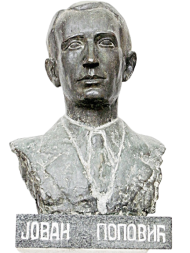              Николе Тесле 73,  21313 Сусек            Тел/ фах +381 212978026; +381 212978450:            osjovanpopovic@gmail.com               https://osjovanpopovicsusek.weebly.com/            Датум:22.08.2023.            Број:20/23-11/7РАСПОРЕД ЧАСОВА И ЗНАЧАЈНИХ ТЕРМИНА У    3-5   РАЗРЕДУ  У ШКОЛСКОЈ 2023-2024.ГОДИНИДОПУНСКА  НАСТАВА : четвртак 5. часДОДАТНА НАСТАВА : петак 6. часТЕРМИН ЗА ИНДИВИДУАЛНЕ РАЗГОВОРЕ С РОДИТЕЉИМА / ЗАКОНСКИМ ЗАСТУПНИЦИМА : уторак 5. час, за време веронаукеОдељенски старешина : Ана ЗдравковићПОНЕДЕЉАКУТОРАКСРЕДАЧЕТВРТАКПЕТАК1.МАТЕМАТИКАСРПСКИ ЈЕЗИКМАТЕМАТИКАСРПСКИ ЈЕЗИКМАТЕМАТИКА2.СРПСКИ ЈЕЗИКМАТЕМАТИКАСРПСКИ ЈЕЗИКМАТЕМАТИКАСРПСКИ ЈЕЗИК3.МУЗИЧКА КУЛТУРАПРИРОДА И ДРУШТВОЕНГЛЕСКИ ЈЕЗИКПРИРОДА И ДРУШТВОФИЗИЧКО ВАСПИТАЊЕ4.ФИЗИЧКО ВАСПИТАЊЕ ЧОСЕНГЛЕСКИ ЈЕЗИКДИГИТАЛНИ СВЕТЛИКОВНА КУЛТУРА5.ВАННАСТАВНЕАКТИВНОСТИВЕРОНАУКАФИЗИЧКО ВАСПИТАЊЕДОПУНСКА НАСТАВАЛИКОВНА КУЛТУРА5.ВАННАСТАВНЕАКТИВНОСТИИНДИВИДУАЛНИ РАЗГОВОРИФИЗИЧКО ВАСПИТАЊЕДОПУНСКА НАСТАВАЛИКОВНА КУЛТУРА6.ДОДАТНА НАСТАВА7.